AEROTERMIA:El principio del funcionamiento es simple: una bomba de calor aspira el aire del exterior y recupera las calorías presentes en ese aire, transforma esta energía en calor y la transfiere al circuito de calefacción de su casa. ... 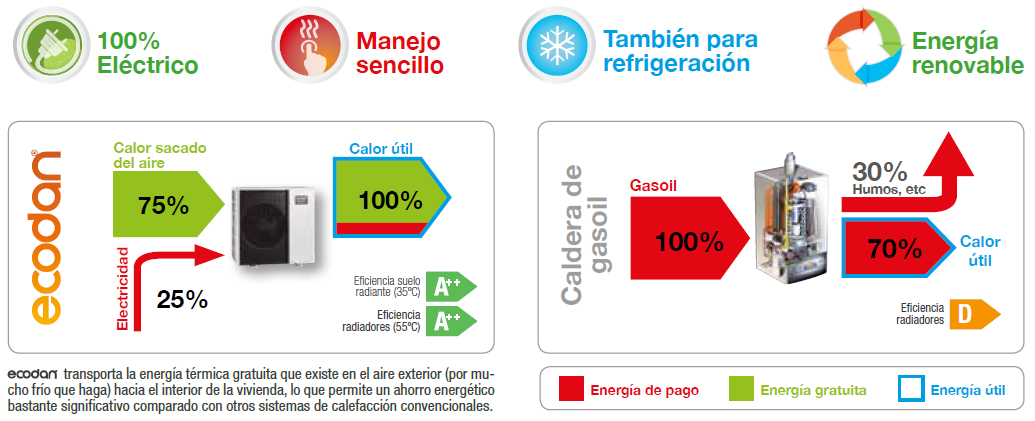 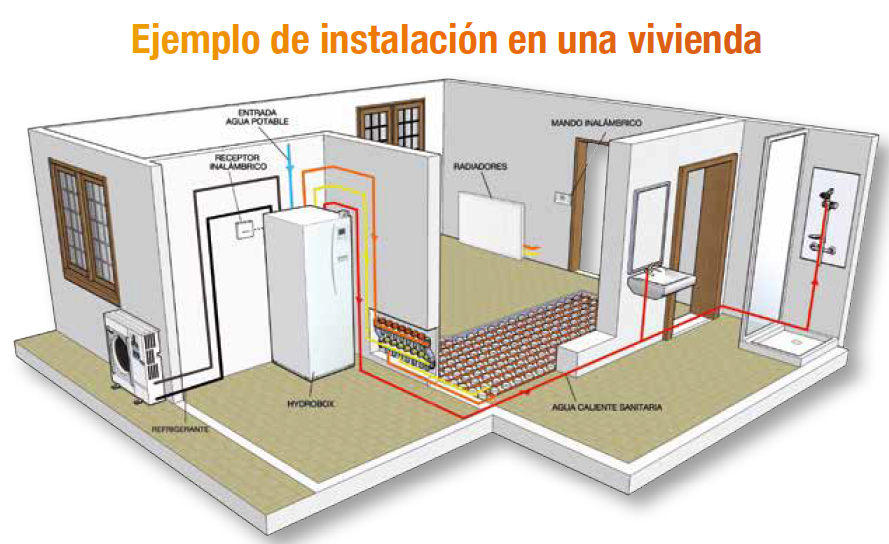 